СУМСЬКА МІСЬКА РАДАVIII СКЛИКАННЯ XII СЕСІЯРІШЕННЯУ зв’язку з ліквідацією Управління житлово-комунального господарства Сумської обласної державної адміністрації, з метою прийняття витрат капітальних вкладень по об’єктах житлового фонду, що знаходяться на балансі Департаменту інфраструктури міста Сумської міської ради, враховуючи листи Управління житлово-комунального господарства Сумської обласної державної адміністрації від 12.07.2021 №05-24/30 та від 16.07.2021 №05-24/34, керуючись статтею 25 Закону України «Про місцеве самоврядування в Україні», Сумська міська радаВИРІШИЛА:Департаменту інфраструктури міста Сумської міської ради 
(Журба О.І.):1.1. Прийняти від Управління житлово-комунального господарства Сумської обласної державної адміністрації витрати капітальних вкладень по об’єктах житлового фонду, щодо яких здійснювались ремонтні роботи згідно додатку до рішення. 1.2. Збільшити балансову вартість багатоквартирних житлових будинків, що знаходяться на балансовому обліку Департаменту інфраструктури міста Сумської міської ради згідно переліку визначеного у додатку до рішення.2. Контроль за виконанням даного рішення покласти на постійну комісію з питань житлово-комунального господарства, благоустрою, енергозбереження, транспорту та зв’язку Сумської міської ради.Сумський міський голова 	 Олександр ЛИСЕНКО Виконавець: Журба О.І. _____________Рішення Сумської міської ради «Про передачу-приймання витрат капітальних вкладень по об’єктах житлового фонду, що знаходяться на балансовому обліку Департаменту інфраструктури міста Сумської міської ради» доопрацьовано і вичитано, текст відповідає оригіналу прийнятого рішення та вимогам статей 6 – 9 Закону України «Про доступ до публічної інформації» та Закону України «Про захист персональних даних».Проєкт рішення оприлюднено 03 вересня 2021 п.12.Проект рішення Сумської міської ради «Про передачу-приймання витрат капітальних вкладень по об’єктах житлового фонду, що знаходяться на балансовому обліку Департаменту інфраструктури міста Сумської міської ради»  був завізований:Голова постійної комісії з питань житлово-комунального господарства, благоустрою, енергозбереження, транспорту та зв’язку Сумської міської ради		К.П. Тихенко Директор Департаменту інфраструктури міста Сумської міської ради  		О.І. Журба  В.о. начальника відділу юридичного та кадрового забезпечення Департаментуінфраструктури міста Сумської міської ради 		Н.В. АндрущенкоЗаступник міського голови з питань діяльності виконавчих органів ради  					М.Г. Войтенко Начальник правового управління 	Сумської міської ради 		О.В. ЧайченкоСекретар Сумської міської ради 		О.М. РезнікО.І. Журба       ___________2021 р.Додаток до рішення Сумської міської ради 
«Про передачу-приймання витрат капітальних вкладень по об’єктах 
житлового фонду, що знаходяться на балансовому обліку Департаменту інфраструктури міста Сумської міської 
ради» від 01 листопада 2021 року №2237- МРПерелік об’єктів житлового фонду, щодо яких здійснювались ремонтні роботиСумський міський голова 							Олександр ЛИСЕНКО Виконавець: Журба О.І.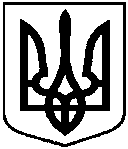 від 01 листопада 2021 року № 2237 - МРм. СумиПро передачу-приймання витрат капітальних вкладень по об’єктах житлового фонду, що знаходяться на балансовому обліку Департаменту інфраструктури міста Сумської міської ради №з/пНазва об’єкту Капітальні витрати,грн.1.Житловий будинок № 42 по вул. Харківська  м. Суми -капітальний ремонт житлового будинку121635, 002. Житловий будинок № 23 по просп. М. Лушпи (пр. Лушпи) 
м. Суми - капітальний ремонт житлового будинку117314, 003.Житловий будинок № 54 по вул. Харківська м. Суми -капітальний ремонт житлового будинку110496, 004. Житловий будинок № 26 по вул. Леваневського 
(по вул. Леванівського)  м. Суми - капітальний ремонт житлового  будинку98622, 005. Житловий будинок № 3 по вул.(Олексія Береста (стара назва Огарьова ) м. Суми - реконструкція системи теплозабезпечення будинку89979, 006.Житловий будинок № 26 по вул. Героїв Крут (стара назва 
вул. Черепіна) м. Суми - реконструкція системи теплозабезпечення будинку86241, 007. Житловий будинок № 15 по вул. Івана Сірка ( стара назва 
Д. Коротченко) м. Суми - реконструкція системи теплозабезпечення будинку94393, 008.Житловий будинок № 12/2 по вул. Реміснича м. Суми -реконструкція системи теплозабезпечення будинку94353, 009.Житловий будинок № 15 по вул. Шишкарівська м. Суми реконструкція системи теплозабезпечення будинку94240, 0010.Житловий будинок №25-а по вул. Соборна м. Суми реконструкція системи теплозабезпечення будинку30026, 0011.Житловий будинок № 5 по вул. Олексія Береста  (стара назва вул. Огарьова) м. Суми  реконструкція системи теплозабезпечення будинку90139, 0012.Житловий будинок № 10/1 по вул. Реміснича м. Суми реконструкція системи теплозабезпечення будинку86053, 0013.Житловий будинок № 22 по просп. М. Лушпи 
(пр. Лушпи) м. Суми реконструкція системи теплозабезпечення будинку89953, 0014.Житловий будинок № 32 по вул. Соборна м. Суми реконструкція  системи теплозабезпечення будинку86172, 0015.Житловий будинок № 21 по вул. Бельгійська (стара назва  Газети "Правда")  м. Суми - капітальний ремонт  внутрішньобудинкової мережі  опалення будинку29737, 0016.Житловий будинок № 34 по вул. Супруна м. Суми -  реконструкція будинку з улаштуванням шатрового даху329740, 0017.Житловий будинок № 31 по Джерельній (стара назва 
вул. Гайдара) м. Суми - реконструкція будинку з улаштуванням шатрового даху140295, 0018.Житловий будинок № 23 по вул. М. Вовчок м. Суми -  реконструкція будинку з улаштуванням шатрового даху111168, 0019.Житловий будинок № 96 по вул. Харківська м. Суми -   реконструкція будинку з улаштуванням шатрового даху174312, 0020.Житловий будинок № 58-В  по вул. Харківська м. Суми - капітальний ремонт трьох  ліфтів21200, 0021.Житловий будинок № 40 по вул. Харківська м. Суми - капітальний ремонт ліфта56471, 0022.Житловий будинок № 38 по вул. Харківська м. Суми - капітальний ремонт ліфта16793, 0023.Житловий будинок № 46 по вул. Харківська м. Суми - капітальний ремонт ліфта17712, 0024.Житловий будинок № 44 по вул. Харківська м. Суми - капітальний ремонт ліфта17326, 0025.Житловий будинок № 4  пров. З Красовицького (стара назва пров. Промисловий) м. Суми - капітальний ремонт  ліфта17382, 0026.Житловий будинок № 5 по вул. Горького м. Суми - капітальний ремонт ліфта16125, 0027.Житловий будинок № 5  по вул. Олексія Береста (стара назва Огарьова ) м. Суми - капітальний ремонт 3-х ліфтів.53752, 0028.Житловий будинок № 30/2 по вул. Харківська м. Суми - капітальний ремонт 2-х ліфтів32251, 0029.Житловий будинок № 10 по вул. Іллінська (стара назва  Червоногвардійська) м. Суми - капітальний ремонт 5-и ліфтів272330, 0030.Житловий будинок № 12  по вул. СКД м. Суми - капітальний ремонт 3-х ліфтів39280, 0031.Житловий будинок № 17  по вул. Івана Сірка (стара назва 
Д. Коротченка м. Суми - капітальний ремонт 2-х ліфтів19531, 0032.Житловий будинок № 22  по пр. М. Лушпи м. Суми - капітальний ремонт ліфта9765, 0033.Житловий будинок № 23  по вул. Ковпака м. Суми - капітальний ремонт 3-х ліфтів71217, 0034.Житловий будинок № 29 по вул. Прокоф’єва 
(вул. Прокофьєва) м. Суми - капітальний ремонт ліфта5304, 0035.Житловий будинок № 37 по вул. Новомістинська 
(вул. Новомістенська) м. Суми - капітальний ремонт  ліфта12150, 0036.Житловий будинок № 37 по вул. Холодногірська 
(вул. Холодногорській) м. Суми – капітальний ремонт ліфта17382, 0037.Житловий будинок № 38 по вул. Харківській м. Суми - капітальний ремонт  2-х ліфтів32251, 0038.Житловий будинок № 39 по вул. Холодногірська м. Суми - капітальний ремонт ліфта17382, 0039.Житловий будинок № 40 по вул. Харківській м. Суми - капітальний ремонт 2-х ліфтів32251, 0040.Житловий будинок № 41 по вул. Ковпака м. Суми - капітальний ремонт 3-х ліфтів133524, 0041.Житловий будинок № 41 по вул. Холодногірська м. Суми - капітальний ремонт ліфта.16125, 0042.Житловий будинок № 44 по вул. Харківській м. Суми - капітальний ремонт 6-х ліфтів134752, 0043.Житловий будинок № 46 по вул. Харківській м. Суми - капітальний ремонт ліфта.12150, 0044.Житловий будинок № 47 по вул. Ковпака м. Суми - капітальний ремонт 2-х ліфтів22881, 0045.Житловий будинок № 55 по вул. В. Чорновола (стара назва-  Калініна )м. Суми - капітальний ремонт 2х ліфтів27148, 0046.Житловий будинок № 10/1 по вул. Ремісничій м. Суми - капітальний ремонт ліфта17382, 0047.Житловий будинок № 12\1 по вул. Іллінська (стара назва-Червоногвардійська )м. Суми - капітальний ремонт 3-х ліфтів45658, 0048.Житловий будинок № 32 -А по вул. Прокоф’єва 
(вул. Прокофьєва) м. Суми - капітальний ремонт 2-х ліфтів28284, 0049.Житловий будинок № 58-Б по вул. Харківській м. Суми - капітальний ремонт  ліфта.9765, 0050.Заміна ліфта по вул. Холодногірська (вул. Холодногорська), 33/1  м. Суми313206,0051.Заміна ліфта по вул. Холодногірська (вул. Холодногорська), 39  м. Суми308099,00